ESCUELA COMERCIAL CAMARA DE COMERCIO.CHIAPAS 81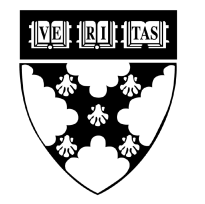 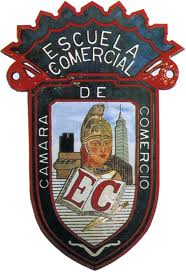 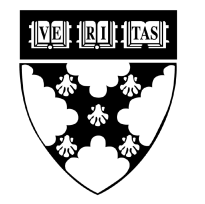 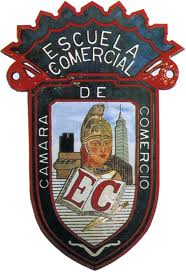 PRIMER PARCIAL1.- Menciona el tipo de hospedaje de acuerdo a su entorno2.- Tipos de clasificación de hospedaje 3.- ¿Qué es una reservación?4.- ¿En qué consiste la reservación on-line?5.- Menciona las principales cadenas hoteleras en México6.- Explica las políticas de reservación7.- ¿En qué consisten las políticas de cancelación?8.- Aspectos que se manejan en el control de reservaciones9.- Dibuja el organigrama de división de cuartos10.- Menciona las formas de pago en una reservación11.- Menciona los diferentes tipos de tarifa12.- Explica las siguientes terminologías utilizadas en hospedajeStay over           Walk in           No show       Check out          Check in 13.- Define hospedaje14.- ¿Qué es una actividad turística?15.- Menciona los diferentes tipos de turismo16.- ¿Qué es una empresa de hospedaje?17.- ¿De qué se encarga el gerente de división de cuartos?18.- Funciones del Gerente de reservaciones19.- Menciona los diferentes sistemas de reservaciones20.- Explica los diversos tipos de habitaciones21.- Explica los planes de alojamiento22.- Explica la clasificación de desayuno en un hotelAlumno:_____________________ Materia: HOSPEDAJE Grupo: PROFESORA: Esmeralda Palapa Sánchez